Dear Colleague, please fill in the blanks with the correct information and send it to the E-MAIL: englishsongfestival@hotmail.comGROUP  REGISTRATION FORM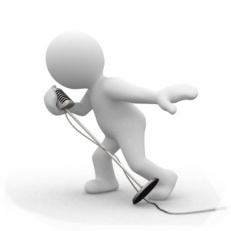 QUESTIONNAIRE Dear student, answer these questions as honestly as possible.WHO ARE YOU?WHY DO YOU LIKE TO SING IN ENGLISH?WHY DID YOU CHOOSE THIS SONG? WHY DO YOU WANT TO PARTICIPATE IN THIS FESTIVAL?STUDENT’S NAMESCOURSEPHONE NUMBERE-MAILSCHOOL’SNAMESONG’S TITLEORIGINALLY PERFORMED BYGENRETEACHER’S NAME IN CHARGEPHONEE-MAIL